муниципальное автономное общеобразовательное учреждение«Средняя школа № 72 с углубленным изучением отдельных предметовимени М.Н. Толстихина»(МАОУ СШ № 72 им. М.Н. Толстихина)660041, г. Красноярск, ул. Курчатова, 7, тел. 246-86-42, 246-86-43Отчет о реализации проекта «Путь к миру»МАОУ СШ № 72 им. М.Н. Толстихинав период за I полугодие 2023 годаОтчет по мероприятиям:Тренинги на командообразование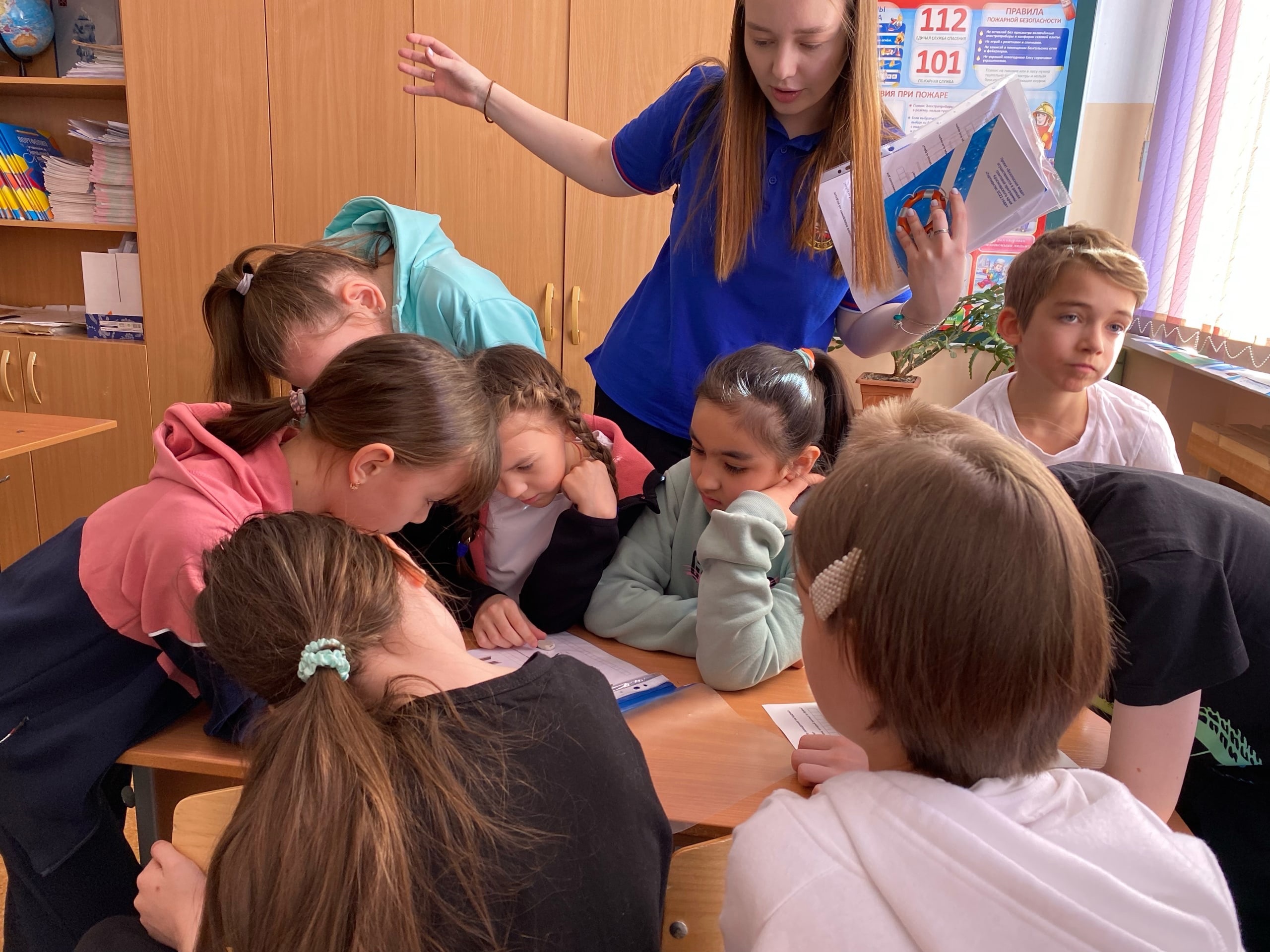 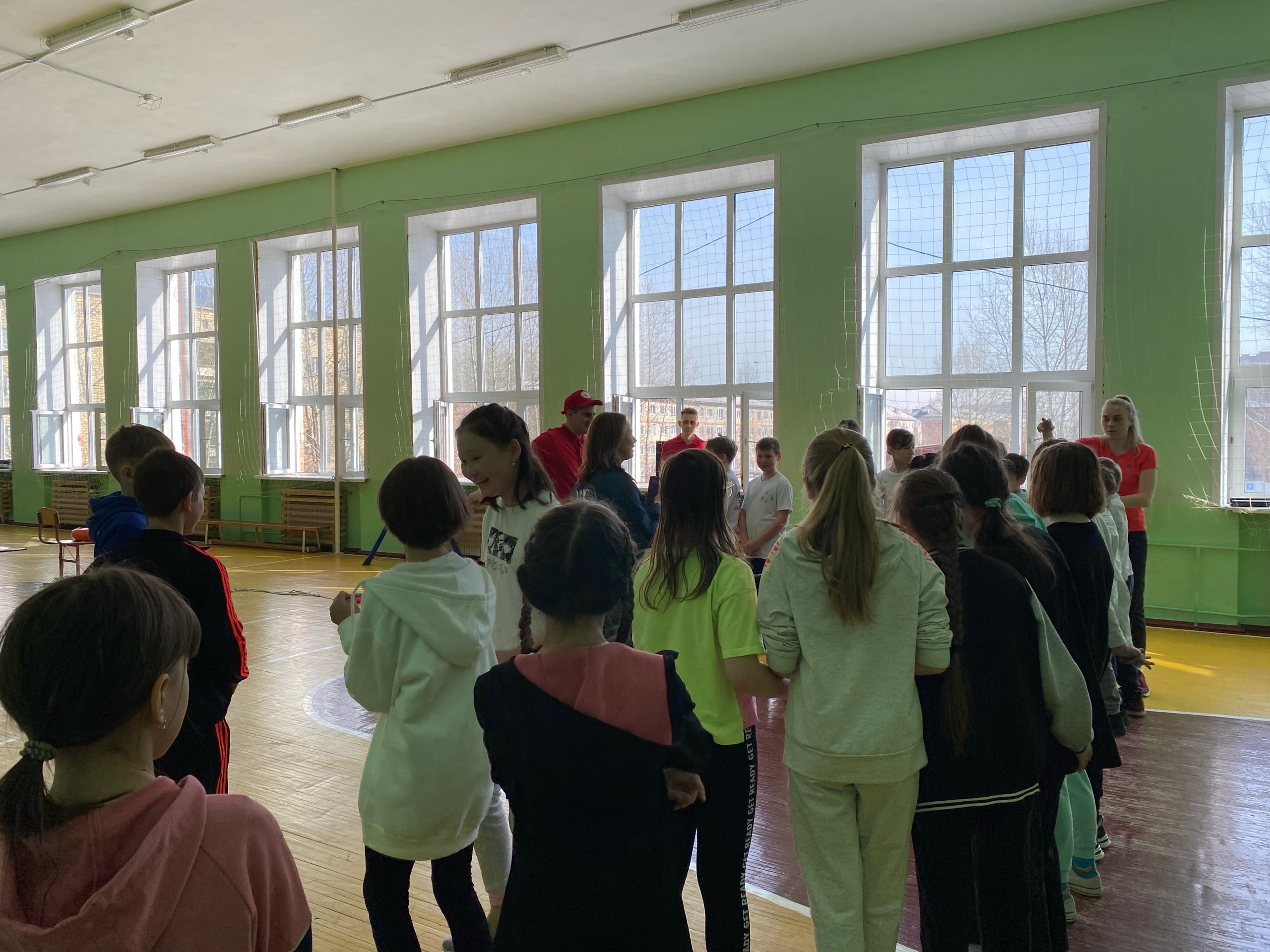 Кибербуллинг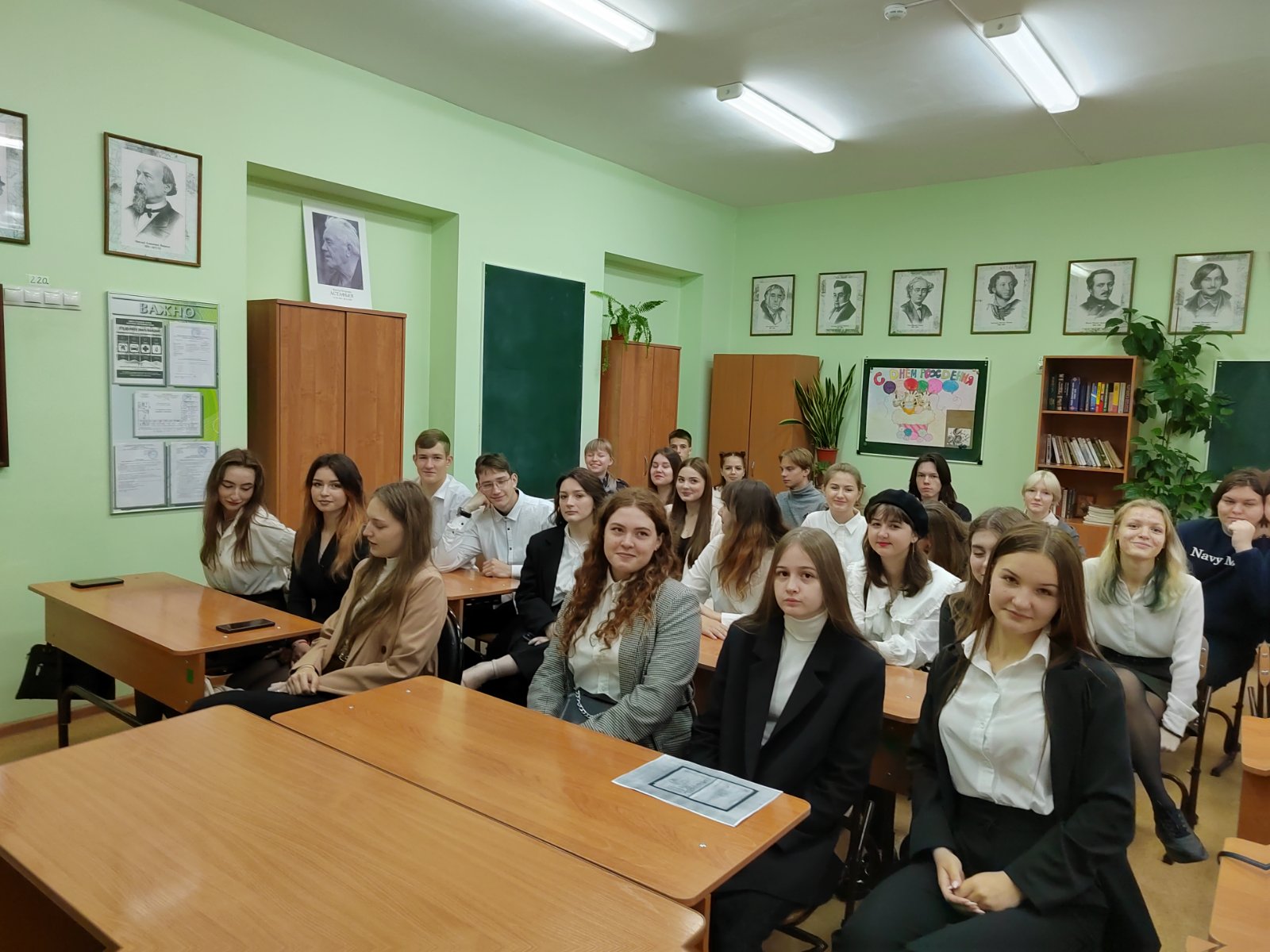 №Мероприятие (вид деятельности)Сроки проведенияОтветственныйОписание мероприятия1Тренинги на командообразование (1-4 классы)Февраль-март Педагог доп.образованияТренинги дают реальную возможность увидеть наличие или отсутствие команды2Кибербуллинг (5-9 классы)февральСоциальный педагогПроинформировать обучающихся о таком виде буллинга, как кибербуллинг,
сформировать представление, какие опасности могут поджидать детей в сети Интернет3Реализация проекта в 11 классах «Проблема буллинга в подростковом возрасте и пути ее решения»мартЗам.директора по ВР1.Познакомиться с понятием «буллинг»   1.1Изучить причины появления буллинга   1.2Изучить как влияет буллинг на подростков 2.Провести анонимный опрос среди 11 классов в школе №723.Разработать рекомендации по предотвращению буллингаИТОГ: разработана памятка на тему Буллинг